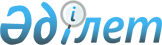 Об утверждении бюджета Тасоткельского сельского округа на 2023-2025 годыРешение Хромтауского районного маслихата Актюбинской области от 30 декабря 2022 года № 329.
      В соответствии со статьей 9-1 Бюджетного кодекса Республики Казахстан, статьей 6 Закона Республики Казахстан "О местном государственном управлении и самоуправлении в Республике Казахстан", Хромтауский районный маслихат РЕШИЛ:
      1. Утвердить бюджет сельского округа Тасоткель на 2023-2025 годы согласно приложениям 1, 2 и 3 соответственно, в том числе на 2023 год в следующих объемах:
      1) доходы – 112 622 тысяч тенге, в том числе:
      налоговые поступления – 750 тысяч тенге;
      неналоговые поступления – 0 тенге;
      поступления от продажи основного капитала – 0 тенге;
      поступления трансфертов – 111 872 тысяч тенге;
      2) затраты – 112 622 тысяч тенге;
      3) чистое бюджетное кредитование – 0 тенге, в том числе:
      бюджетные кредиты – 0 тенге:
      погашение бюджетных кредитов – 0 тенге;
      4) сальдо по операциям с финансовыми активами – 0 тенге, в том числе:
      приобретение финансовых активов – 0 тенге;
      поступления от продажи финансовых активов государства – 0 тенге;
      5) дефицит (профицит) бюджета – 0 тенге; 
      6) финансирование дефицита (использование профицита) бюджета – 
      0 тенге, в том числе:
      поступление займов – 0 тенге;
      погашение займов – 0 тенге;
      используемые остатки бюджетных средств – 0 тенге.
      Сноска. Пункт 1 – в редакции решения Хромтауского районного маслихата Актюбинской области от 08.11.2023 № 94 (вводится в действие с 01.01.2023).


      2. Установить, что в доход бюджета сельского округа Тасоткел зачисляются:
      по налоговым поступлениям:
      подоходный налог, в том числе индивидуальный подоходный налог;
      налоги на собственность, в том числе:
      налоги на имущество;
      земельный налог;
      налог на транспортные средства;
      внутренние налоги на товары, работы и услуги, в том числе платежи за размещение наружной (визуальной) рекламы;
      по неналоговым поступлениям:
      штрафы, налагаемые акимами городов районного значения, сел, поселков, сельских округов за административные правонарушения;
      добровольные сборы физических и юридических лиц;
      доходы от государственной собственности, в том числе:
      доходы от коммунальной собственности города районного значения, села, поселка, сельского округа;
      прочие доходы от коммунальной собственности;
      прочие неналоговые поступления.
      3. Принять к сведению и руководству, что в соответствии со статьей 8 Закона Республики Казахстан "О республиканском бюджете на 2023-2025 годы" с 1 января 2023 года установлено:
      1) минимальный размер заработной платы 70 000 тенге;
      2) месячный расчетный показатель для исчисления пособий и иных социальных выплат, а также для применения штрафных санкций, налогов и других платежей в соответствии с законодательством Республики Казахстан 3450 тенге;
      3) величина прожиточного минимума для исчисления размеров базовых социальных выплат 40 567 тенге.
      4. В соответствии с решением Хромтауского районного маслихата "Об утверждении Хромтауского районного бюджета на 2023-2025 годы" предусмотреть в бюджете города объем передаваемой субвенции на 2023 год из районного бюджета в сумме 42 759 тысяч тенге.
      5. В соответствии с решением Хромтауского районного маслихата "Об утверждении Хромтауского районного бюджета на 2022-2023 годы" учесть в бюджете города на 2023 год из районного бюджета текущий целевой трансферт в сумме 40 500 тысяч тенге.
      6. Настоящее решение вводится в действие с 1 января 2023 года. Бюджет сельского округа Тасоткель на 2023 год
      Сноска. Приложение 1 – в редакции решения Хромтауского районного маслихата Актюбинской области от 08.11.2023 № 94 (вводится в действие с 01.01.2023). Бюджет Тасоткельского сельского округа на 2024 год Бюджет сельского округа Тасоткел на 2025 год
					© 2012. РГП на ПХВ «Институт законодательства и правовой информации Республики Казахстан» Министерства юстиции Республики Казахстан
				
      Секретарь Хромтауского районного маслихата 

Мулдашев Д. Х.
Приложение 1 к решению Хромтауского районного маслихата от 30 декабря 2022 года № 329
Категория
Категория
Категория
Категория
сумма (тысяч тенге)
Класс
Класс
Класс
сумма (тысяч тенге)
Подкласс
Подкласс
сумма (тысяч тенге)
Наименование
сумма (тысяч тенге)
1
2
3
4
5
I. Доходы
112 622
1
Налоговые поступления
750
01
Подоходный налог
50
2
Индивидуальный подоходный налог
50
04
Налоги на собственность
620
1
Налоги на имущество
20
3
Земельный налог
0
4
Налог на транспортные средства
600
5
Единый земельный налог
05
Внутренние налоги на товары, работы и услуги
80
3
Плата за пользование земельными участками
80
4
Поступления трансфертов
111 872
02
Трансферты из вышестоящих органов государственного управления
111 872
3
Трансферты из районного (города областного значения) бюджета
111 872
Функциональная группа
Функциональная группа
Функциональная группа
Функциональная группа
Функциональная группа
сумма (тысяч тенге)
Функциональная подгруппа
Функциональная подгруппа
Функциональная подгруппа
Функциональная подгруппа
сумма (тысяч тенге)
Администратор бюджетных программ
Администратор бюджетных программ
Администратор бюджетных программ
сумма (тысяч тенге)
Программа
Программа
сумма (тысяч тенге)
Наименование
сумма (тысяч тенге)
1
2
3
4
5
6
II. Затраты
112 622
01
Государственные услуги общего характера
40 877
1
Представительные, исполнительные и другие органы, выполняющие общие функции государственного управления
35 877
124
Аппарат акима района в городе, города районного значения, поселка, села, сельского округа
35 877
001
Услуги по обеспечению деятельности акима района в городе, города районного значения, поселка, села, сельского округа
35 877
022
Капитальные расходы государственных органов
5 000
07
Жилищно-коммунальное хозяйство
62 745
3
Благоустройство населенных пунктов
62 745
124
Аппарат акима района в городе, города районного значения, поселка, села, сельского округа
62 745
008
Освещение улиц населенных пунктов
918
009
Обеспечение санитарии населенных пунктов
1 340
011
Благоустройство и озеленение населенных пунктов
60 487
12
Транспорт и коммуникации
9 000
1
Автомобильный транспорт
9 000
124
Аппарат акима города районного значения, села, поселка, сельского округа
9 000
013
Обеспечение функционирования автомобильных дорог в городах районного значения, селах, поселках, сельских округах
9 000Приложение 2 к решению Хромтауского районного маслихата от 30 декабря 2022 года № 329
Категория
Категория
Категория
Категория
сумма (тысяч тенге)
Класс
Класс
Класс
сумма (тысяч тенге)
Подкласс
Подкласс
сумма (тысяч тенге)
Наименование
сумма (тысяч тенге)
1
2
3
4
5
I. Доходы
89 837
1
Налоговые поступления
 750
01
Подоходный налог
50
2
Индивидуальный подоходный налог
 50
04
Налоги на собственность
620
1
Налоги на имущество
20
3
Земельный налог
0
4
Налог на транспортные средства
600
05
Внутренние налоги на товары, работы и услуги
80
3
Плата за пользование земельными участками
80
4
Сборы за ведение предпринимательской и профессиональной деятельности
0
4
Поступления трансфертов
89 087
02
Трансферты из вышестоящих органов государственного управления
89 087
3
Трансферты из районного (города областного значения) бюджета
89 087
Функциональная группа
Функциональная группа
Функциональная группа
Функциональная группа
Функциональная группа
сумма (тысяч тенге)
Функциональная подгруппа
Функциональная подгруппа
Функциональная подгруппа
Функциональная подгруппа
сумма (тысяч тенге)
Администратор бюджетных программ
Администратор бюджетных программ
Администратор бюджетных программ
сумма (тысяч тенге)
Программа
Программа
сумма (тысяч тенге)
Наименование
сумма (тысяч тенге)
1
2
3
4
5
6
II. Затраты
89 837
01
Государственные услуги общего характера
34 625
1
Представительные, исполнительные и другие органы, выполняющие общие функции государственного управления
34 625 
124
Аппарат акима, города районного значения, села, поселка, сельского округа
34 625
001
Услуги по обеспечению деятельности акима города районного значения, села, поселка, сельского округа
34 625
07
Жилищно-коммунальное хозяйство
45 582
3
Благоустройство населенных пунктов
45 582
124
Аппарат акима города районного значения, села, поселка, сельского округа
45 582
008
Освещение улиц в населенных пунктов
642
009
Обеспечение санитарии населенных пунктов
1 605
011
Благоустройство и озеленение населенных пунктов
43 335
12
Транспорт и коммуникации
9 630
1
Автомобильный транспорт
9 630
124
Аппарат акима города районного значения, села, поселка, сельского округа
9 630
013
Обеспечение функционирования автомобильных дорог в городах районного значения, селах, поселках, сельских округах
9 630
045
Капитальный и средний ремонт автомобильных дорог в городах районного значения, селах, поселках, сельских округах
0Приложение 3 к решению Хромтауского районного маслихата от 30 декабря 2022 года № 329
Категория
Категория
Категория
Категория
сумма (тысяч тенге)
Класс
Класс
Класс
сумма (тысяч тенге)
Подкласс
Подкласс
сумма (тысяч тенге)
Наименование
сумма (тысяч тенге)
1
2
3
4
5
I. Доходы
96 073 
1
Налоговые поступления
750
01
Подоходный налог
 50
2
Индивидуальный подоходный налог
50
04
Налоги на собственность
620
1
Налоги на имущество
20
3
Земельный налог
0
4
Налог на транспортные средства
600
05
Внутренние налоги на товары, работы и услуги
80
3
Плата за пользование земельными участками
80
4
Сборы за ведение предпринимательской и профессиональной деятельности
0
4
Поступления трансфертов
95 323 
02
Трансферты из вышестоящих органов государственного управления
95 323
3
Трансферты из районного (города областного значения) бюджета
95 323
Функциональная группа
Функциональная группа
Функциональная группа
Функциональная группа
Функциональная группа
сумма (тысяч тенге)
Функциональная подгруппа
Функциональная подгруппа
Функциональная подгруппа
Функциональная подгруппа
сумма (тысяч тенге)
Администратор бюджетных программ
Администратор бюджетных программ
Администратор бюджетных программ
сумма (тысяч тенге)
Программа
Программа
сумма (тысяч тенге)
Наименование
сумма (тысяч тенге)
1
2
3
4
5
6
II. Затраты
96 073
01
Государственные услуги общего характера
36 997
1
Представительные, исполнительные и другие органы, выполняющие общие функции государственного управления
36 997
124
Аппарат акима, города районного значения, села, поселка, сельского округа
36 997
001
Услуги по обеспечению деятельности акима города районного значения, села, поселка, сельского округа
36 997
07
Жилищно-коммунальное хозяйство
48 772
3
Благоустройство населенных пунктов
48 772
124
Аппарат акима города районного значения, села, поселка, сельского округа
48 772
008
Освещение улиц в населенных пунктов
687
009
Обеспечение санитарии населенных пунктов
1 717
011
Благоустройство и озеленение населенных пунктов
46 368
12
Транспорт и коммуникации
10 304
1
Автомобильный транспорт
10 304
124
Аппарат акима города районного значения, села, поселка, сельского округа
10 304
013
Обеспечение функционирования автомобильных дорог в городах районного значения, селах, поселках, сельских округах
10 304
045
Капитальный и средний ремонт автомобильных дорог в городах районного значения, селах, поселках, сельских округах
0